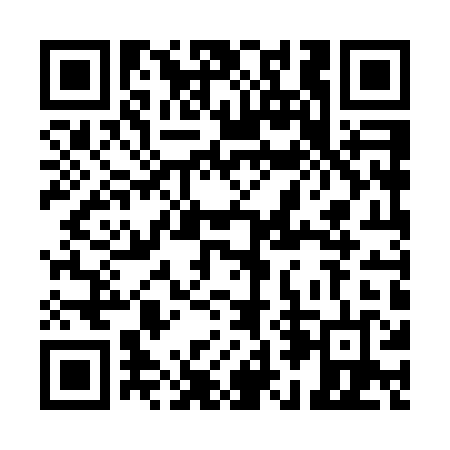 Prayer times for Spring Arbour, Ontario, CanadaMon 1 Jul 2024 - Wed 31 Jul 2024High Latitude Method: Angle Based RulePrayer Calculation Method: Islamic Society of North AmericaAsar Calculation Method: HanafiPrayer times provided by https://www.salahtimes.comDateDayFajrSunriseDhuhrAsrMaghribIsha1Mon4:035:481:266:439:0410:492Tue4:045:491:266:439:0410:493Wed4:055:501:276:439:0310:484Thu4:065:501:276:439:0310:485Fri4:065:511:276:439:0310:476Sat4:075:511:276:439:0210:467Sun4:085:521:276:439:0210:468Mon4:095:531:276:439:0210:459Tue4:105:541:286:439:0110:4410Wed4:125:541:286:439:0110:4311Thu4:135:551:286:429:0010:4212Fri4:145:561:286:429:0010:4113Sat4:155:571:286:428:5910:4014Sun4:165:571:286:428:5810:3915Mon4:185:581:286:418:5810:3816Tue4:195:591:286:418:5710:3717Wed4:206:001:286:418:5610:3618Thu4:216:011:286:408:5610:3519Fri4:236:021:296:408:5510:3420Sat4:246:031:296:398:5410:3221Sun4:256:041:296:398:5310:3122Mon4:276:051:296:388:5210:3023Tue4:286:061:296:388:5110:2824Wed4:306:071:296:378:5010:2725Thu4:316:071:296:378:4910:2526Fri4:336:081:296:368:4810:2427Sat4:346:091:296:368:4710:2328Sun4:366:101:296:358:4610:2129Mon4:376:111:296:348:4510:1930Tue4:386:121:296:348:4410:1831Wed4:406:141:296:338:4310:16